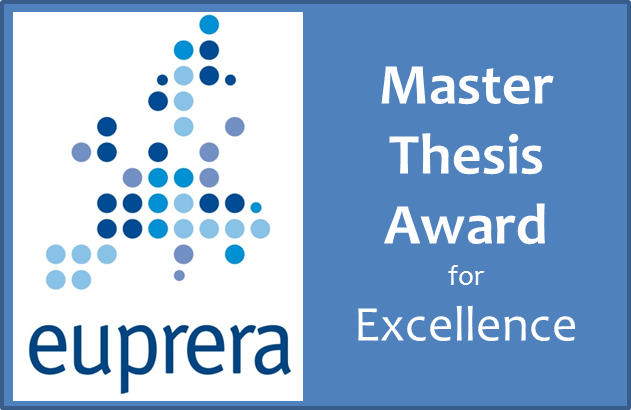 Application FormDeadline February 27Enquiries and submissions should be directed to the chair of the jury:Alexander Buhmannalexander.buhmann@bi.noName Surnamee-mail addressPostal addressTitle of dissertationDissertation completion date according to the university registryUniversityCity, countryName of the MA, MSc or Mphil programmeName Surname of the supervisorSupervisor’s university (if different) or institutionCategory which you are applying for (if applicable): Practical Impact or Theoretical Impact Award